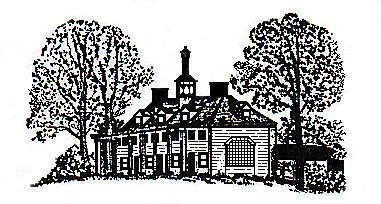 Section 1 - Annual Membership DuesSection 2 - Association President and Treasurer (at least one must be listed)Please complete the following information for your Association’s President and Treasurer.Section 3 -Alternate Representatives to the General CouncilYour association gets one vote at the General meeting, normally held on the 4th Wednesday of each month.  Your association’s President is the primary representative to the Council.  In the space below, please indicate the name, phone number, and email address of up to two alternative representatives to the Council who may vote when the President is absent.Section 4: Standing Committee Representatives (Optional)Your association gets one vote on each of the Council’s Standing Committees.  The Committee meeting schedules and arrangements for alternate representatives are determined by each Committee’s chairperson.  In the space below, please indicate the name, phone number, and email address of your authorized representatives, plus the email address of other persons in your association who should receive communications from the Committee chairperson. It is encouraged, but not necessary to membership to have a representative to all Standing Committees.Please PRINT!  If we can’t read your email address you won’t receive notices and The Record.In addition to the Standing Committees above, the Council may from time to time establish Special Committees to address a specific concern.  Per the Council Bylaws, the members of a Special Committee are appointed by the current Council Co-Chairs.  To be considered for membership on a Special Committee, please contact the Co-Chairs directly.The Council maintains a web site www.mvcca.org that contains links for each of the Standing Committees, the Council’s Board of Directors, current and past issues of the Council’s newsletter The Record, timely news and alerts, and other important citizen information.  Use the council web site www.mvcca.org as a resource to stay informed.Also, there is a link to add your email address to the Council’s listserve service to receive occasional email notices of interest to residents, including the posting of a new issue of The Record.  The listserve service is separate from the Committee contact lists, which are maintained by the Committee chairpersons.  The Board of Directors does not release email addresses outside of the Council.Association Name:See mvcca.org and click on Bylaws for operational information.Membership includes:One voting representative at all General meetings.One vote on each of the Standing Committees.Electronic distribution of the monthly newsletter, The Record.Instructions:-New fiscal year is July 1 to June 31.-New applications may be submitted at any time.-Renewal applications are due by July 1. If membership dues are not paid by September 1, membership is suspended.-Any changes within a member association, i.e. new President/Treasurer or committee representatives, use this application and email to the MVCCA Secretary. If recorded change is a committee representative, also notify the chair of the committee by email.The amount of the membership dues is based on the number of homes in your association.The amount of the membership dues is based on the number of homes in your association.Number
of homes
in your associationAnnual
DuesRenewal Applications Due by July 1(payable to MVCCA)See mvcca.org and click on Bylaws for operational information.Membership includes:One voting representative at all General meetings.One vote on each of the Standing Committees.Electronic distribution of the monthly newsletter, The Record.Instructions:-New fiscal year is July 1 to June 31.-New applications may be submitted at any time.-Renewal applications are due by July 1. If membership dues are not paid by September 1, membership is suspended.-Any changes within a member association, i.e. new President/Treasurer or committee representatives, use this application and email to the MVCCA Secretary. If recorded change is a committee representative, also notify the chair of the committee by email.Number of HouseholdsMembership
DuesNumber
of homes
in your associationAnnual
DuesRenewal Applications Due by July 1(payable to MVCCA)See mvcca.org and click on Bylaws for operational information.Membership includes:One voting representative at all General meetings.One vote on each of the Standing Committees.Electronic distribution of the monthly newsletter, The Record.Instructions:-New fiscal year is July 1 to June 31.-New applications may be submitted at any time.-Renewal applications are due by July 1. If membership dues are not paid by September 1, membership is suspended.-Any changes within a member association, i.e. new President/Treasurer or committee representatives, use this application and email to the MVCCA Secretary. If recorded change is a committee representative, also notify the chair of the committee by email.Up to 75$42.00$See mvcca.org and click on Bylaws for operational information.Membership includes:One voting representative at all General meetings.One vote on each of the Standing Committees.Electronic distribution of the monthly newsletter, The Record.Instructions:-New fiscal year is July 1 to June 31.-New applications may be submitted at any time.-Renewal applications are due by July 1. If membership dues are not paid by September 1, membership is suspended.-Any changes within a member association, i.e. new President/Treasurer or committee representatives, use this application and email to the MVCCA Secretary. If recorded change is a committee representative, also notify the chair of the committee by email.76 to 150$54.00$See mvcca.org and click on Bylaws for operational information.Membership includes:One voting representative at all General meetings.One vote on each of the Standing Committees.Electronic distribution of the monthly newsletter, The Record.Instructions:-New fiscal year is July 1 to June 31.-New applications may be submitted at any time.-Renewal applications are due by July 1. If membership dues are not paid by September 1, membership is suspended.-Any changes within a member association, i.e. new President/Treasurer or committee representatives, use this application and email to the MVCCA Secretary. If recorded change is a committee representative, also notify the chair of the committee by email.151 to 249$72.00$See mvcca.org and click on Bylaws for operational information.Membership includes:One voting representative at all General meetings.One vote on each of the Standing Committees.Electronic distribution of the monthly newsletter, The Record.Instructions:-New fiscal year is July 1 to June 31.-New applications may be submitted at any time.-Renewal applications are due by July 1. If membership dues are not paid by September 1, membership is suspended.-Any changes within a member association, i.e. new President/Treasurer or committee representatives, use this application and email to the MVCCA Secretary. If recorded change is a committee representative, also notify the chair of the committee by email.250 to 499$90.00$See mvcca.org and click on Bylaws for operational information.Membership includes:One voting representative at all General meetings.One vote on each of the Standing Committees.Electronic distribution of the monthly newsletter, The Record.Instructions:-New fiscal year is July 1 to June 31.-New applications may be submitted at any time.-Renewal applications are due by July 1. If membership dues are not paid by September 1, membership is suspended.-Any changes within a member association, i.e. new President/Treasurer or committee representatives, use this application and email to the MVCCA Secretary. If recorded change is a committee representative, also notify the chair of the committee by email.500 or more$102.00$See mvcca.org and click on Bylaws for operational information.Membership includes:One voting representative at all General meetings.One vote on each of the Standing Committees.Electronic distribution of the monthly newsletter, The Record.Instructions:-New fiscal year is July 1 to June 31.-New applications may be submitted at any time.-Renewal applications are due by July 1. If membership dues are not paid by September 1, membership is suspended.-Any changes within a member association, i.e. new President/Treasurer or committee representatives, use this application and email to the MVCCA Secretary. If recorded change is a committee representative, also notify the chair of the committee by email.Note:
For voluntary membership associations the dues are based on the number of houses in the covered area, not the number of active members/households.Note:
For voluntary membership associations the dues are based on the number of houses in the covered area, not the number of active members/households.Please mail this completed application and your check to:Please mail this completed application and your check to:See mvcca.org and click on Bylaws for operational information.Membership includes:One voting representative at all General meetings.One vote on each of the Standing Committees.Electronic distribution of the monthly newsletter, The Record.Instructions:-New fiscal year is July 1 to June 31.-New applications may be submitted at any time.-Renewal applications are due by July 1. If membership dues are not paid by September 1, membership is suspended.-Any changes within a member association, i.e. new President/Treasurer or committee representatives, use this application and email to the MVCCA Secretary. If recorded change is a committee representative, also notify the chair of the committee by email.Note:
For voluntary membership associations the dues are based on the number of houses in the covered area, not the number of active members/households.Note:
For voluntary membership associations the dues are based on the number of houses in the covered area, not the number of active members/households.MVCCA SecretaryP.O. Box 203Mt. Vernon, VA 22121MVCCA SecretaryP.O. Box 203Mt. Vernon, VA 22121Association PRESIDENTAssociation PRESIDENTAssociation PRESIDENTAssociation PRESIDENTName:Phone:Street:City:ZIP:Email 1:Email 2:Association TREASURERAssociation TREASURERAssociation TREASURERAssociation TREASURERName:Phone:Street:City:ZIP:Email 1:Email 2:All communications will be sent by email to the President on record, unless otherwise stated below.Name of person to receive renewal if not President or Treasurer                                    Their street address, city, state, ZIP                                    Their street address, city, state, ZIPAlternate representative #1 to the General Council meetingAlternate representative #1 to the General Council meetingAlternate representative #1 to the General Council meetingAlternate representative #1 to the General Council meetingName:Phone:Email 1:Email 2:Alternate representative #2 to the General Council meetingAlternate representative #2 to the General Council meetingAlternate representative #2 to the General Council meetingAlternate representative #2 to the General Council meetingName:Phone:Email 1:Email 2:Representative to the Budget & Finance Committee  (deals with the County budget and finances)Representative to the Budget & Finance Committee  (deals with the County budget and finances)Representative to the Budget & Finance Committee  (deals with the County budget and finances)Representative to the Budget & Finance Committee  (deals with the County budget and finances)Primary Rep:Alternate Rep:      (Optional)Primary Rep Phone:Alternate Rep Phone:Primary Rep Email:Alternate Rep Email:Representative to the Consumer Affairs Committee  (deals with consumer safety, privacy, services, and protections)Representative to the Consumer Affairs Committee  (deals with consumer safety, privacy, services, and protections)Representative to the Consumer Affairs Committee  (deals with consumer safety, privacy, services, and protections)Representative to the Consumer Affairs Committee  (deals with consumer safety, privacy, services, and protections)Primary Rep:Alternate Rep:      (Optional)Primary Rep Phone:Alternate Rep Phone:Primary Rep Email:Alternate Rep Email:Representative to the Education Committee  (deals with standards, discipline, curriculum, and the school budget)Representative to the Education Committee  (deals with standards, discipline, curriculum, and the school budget)Representative to the Education Committee  (deals with standards, discipline, curriculum, and the school budget)Representative to the Education Committee  (deals with standards, discipline, curriculum, and the school budget)Primary Rep:Alternate Rep:(Optional)Primary Rep Phone:Alternate Rep Phone:Primary Rep Email:Alternate Rep Email:Representative to the Environment & Recreation Committee  (deals with environment concerns and park issues)Representative to the Environment & Recreation Committee  (deals with environment concerns and park issues)Representative to the Environment & Recreation Committee  (deals with environment concerns and park issues)Representative to the Environment & Recreation Committee  (deals with environment concerns and park issues)Primary Rep:Alternate Rep:(Optional)Primary Rep Phone:  Alternate Rep Phone:Primary Rep Email:  Alternate Rep Email:Representative to the Health & Human Services Committee  (deals with the public / private network of services)Representative to the Health & Human Services Committee  (deals with the public / private network of services)Representative to the Health & Human Services Committee  (deals with the public / private network of services)Representative to the Health & Human Services Committee  (deals with the public / private network of services)Primary Rep:AlternateRep:(Optional)Primary Rep Phone:  Alternate Rep Phone:Primary Rep Email: Alternate rep Email:Representative to the Planning & Zoning Committee  (deals with land use and development issues)Representative to the Planning & Zoning Committee  (deals with land use and development issues)Representative to the Planning & Zoning Committee  (deals with land use and development issues)Representative to the Planning & Zoning Committee  (deals with land use and development issues)Primary Rep:Alternate Rep:(Optional)Primary Rep Phone:Alternate Rep Phone:Primary Rep Email:Alternate RepEmail:Representative to the Public Safety Committee  (deals with police, fire, EMS, and general public safety issues)Representative to the Public Safety Committee  (deals with police, fire, EMS, and general public safety issues)Representative to the Public Safety Committee  (deals with police, fire, EMS, and general public safety issues)Representative to the Public Safety Committee  (deals with police, fire, EMS, and general public safety issues)Primary Rep:Alternate Rep:(Optional)Primary Rep Phone:Alternate Rep Phone:Primary Rep Email:Alternate Rep Email:Representative to the Transportation Committee  (deals with traffic, parking, transit, and pedestrian/bicycle issues)Representative to the Transportation Committee  (deals with traffic, parking, transit, and pedestrian/bicycle issues)Representative to the Transportation Committee  (deals with traffic, parking, transit, and pedestrian/bicycle issues)Representative to the Transportation Committee  (deals with traffic, parking, transit, and pedestrian/bicycle issues)Primary Rep:Alternate Rep:(Optional)Primary Rep Phone:Alternate Rep Phone:Primary Rep Email:Alternate Rep Email:                                                       Section 5: Digital Communications If your association has its own web page,
please write the web address here: